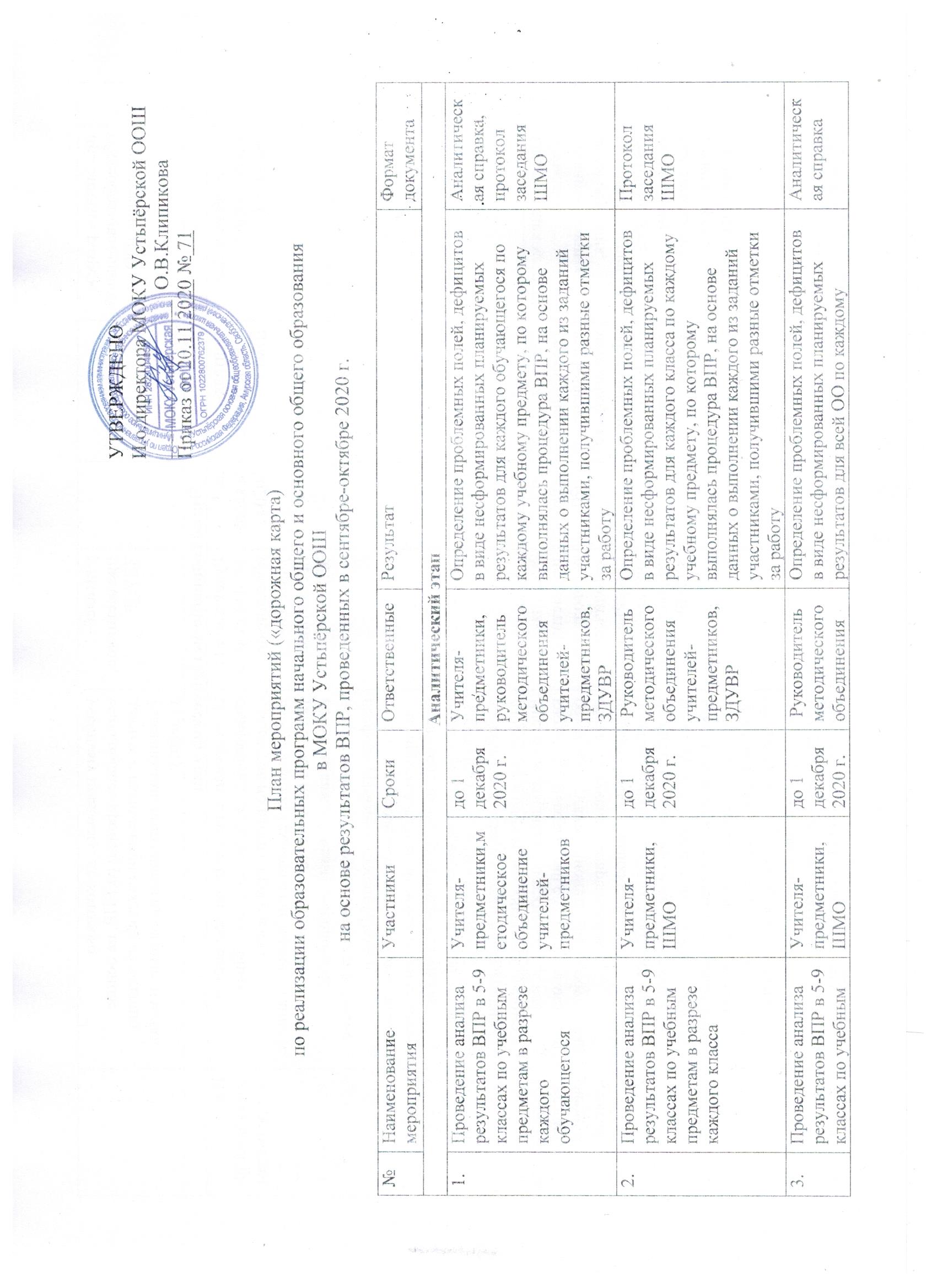 предметам в разрезе общеобразовательной организации (ОО) учителей-предметников,ЗДУВРучебному предмету, по которому выполнялась процедура ВПР, на основе данных о выполнении каждого из заданий участниками, получившими разные отметки за работуОрганизационно-методический этапОрганизационно-методический этапОрганизационно-методический этапОрганизационно-методический этапОрганизационно-методический этапОрганизационно-методический этапОрганизационно-методический этап4.Составление плана консультаций по предметамУчителя-предметники,методическое объединениеучителей-предметниковдо 1 декабря 2020 г.Руководитель методического объединенияучителей-предметников,ЗДУВРПланирование результатов освоения и содержания   отдельных тем учебных предметов по итогам проведения консультаций, тематическое планирование (с указанием количества часов, отводимых на освоение каждой темы), мероприятий, направленных на формирование и развитие несформированных умений, видов деятельности, характеризующих достижение планируемых результатов освоения основной образовательной программы начального общего и основного общего образования (ООП НОО и  ООО), которые содержатся в обобщенном плане варианта проверочной работы по конкретному учебному предметуПлан консультаций по предметам5.Оптимизация методов обучения, организационных форм обучения, средств обучения, использование современных педагогических технологий по учебным предметамУчителя-предметники, руководитель методического объединенияучителей-предметников, ЗДУВРдо 1 декабря 2020 г.Учителя-предметники, руководитель методического объединенияучителей-предметников,ЗДУВРВнесение изменений в технологические карты учебных занятий с указанием методов обучения, организационных форм обучения, средств обучения, современных педагогических технологий, позволяющих осуществлять образовательный процесс, направленный на эффективное формирование умений, видов деятельности, характеризующих достижение планируемых результатов освоения  ООП НОО и ООО, которые не сформированы у обучающихся и содержатся в обобщенном плане варианта проверочной работы по конкретному учебному предметуТехнологические карты учебных занятий6.Организация преемственности обучения и межпредметных связейУчителя-предметники, руководитель методического объединенияучителей-предметников,ЗДУВРдо 1 декабря 2020 г.Учителя-предметники, руководители ШМО, заместители руководителя ООВнесение изменений в технологические карты учебных занятий с указанием преемственности обучения по учебному предмету (по уровням общего образования, по классам обучения), межпредметных связей, направленных на эффективное формирование умений, видов деятельности (предметных и метапредметных результатов), характеризующих достижение планируемых результатов освоения ООП НОО/ООО, которые не сформированы у обучающихся и содержатся в обобщенном плане варианта проверочной работы по конкретному учебному предметуТехнологические карты7.Разработка индивидуальных образовательных маршрутов для обучающихся на основе данных о выполнении каждого из заданий участниками, получившими разные баллы за работуУчителя-предметники, руководитель методического объединенияучителей-предметников,ЗДУВР		до 1 декабря 2020 г.Учителя-предметники, руководитель методического объединенияучителей-предметников,ЗДУВРРазработанные индивидуальные образовательные маршруты для обучающихся по формированию умений, видов деятельности (предметных и метапредметных результатов), характеризующих достижение планируемых результатов освоения ООП НОО/ООО, на основе данных о выполнении каждого из заданий участниками, получившими разные отметки за работуИндивидуальные образовательные маршрутыОбучающий этапОбучающий этапОбучающий этапОбучающий этапОбучающий этапОбучающий этапОбучающий этап8.Проведение консультаций по учебному предметуУчителя-предметники18 ноября - 27 декабря 2020 г.Учителя-предметники, руководитель методического объединенияучителей-предметниковОрганизация и проведение консультаций в соответствии с  планами и графикомТехнологические карты консультационных  занятийОценочный этапОценочный этапОценочный этапОценочный этапОценочный этапОценочный этапОценочный этап9.Проведение текущей оценки обучающихся на учебных занятиях по учебному предметуУчителя-предметники18 ноября - 27 декабря 2020 г.Учителя-предметники, руководитель методического объединенияучителей-предметников,ЗДУВРВключение в состав учебных занятий для проведения текущей оценки обучающихся заданий для оценки несформированных умений, видов деятельности, характеризующих достижение планируемых результатов освоения ООП НОО/ООО, которые содержатся в контрольно-измерительных материалах проверочной работы по конкретному учебному предметуТехнологические карты учебных занятий10.Проведение триместровой оценки обучающихся на учебных занятиях по учебному предметуУчителя-предметники18 ноября - 27 декабря 2020 г.Учителя-предметники, руководители руководитель методического объединенияучителей-предметников,ЗДУВРВключение в состав учебных занятий для проведения  триместровой  оценки обучающихся заданий для оценки несформированных умений, видов деятельности, характеризующих достижение планируемых результатов освоения ООП НОО/ООО, которые содержатся в контрольно-измерительных материалах проверочной работы по конкретному учебному предметуТехнологические карты учебных занятий11.Анализ результатов текущей, тематической триместровой, планируемых результатов ООП ОООУчителя-предметники, руководитель методического объединенияучителей-предметников,ЗДУВР18 ноября - 27 декабря 2020 г.Учителя-предметники, руководитель методического объединенияучителей-предметников,ЗДУВРРезультаты текущей, тематической, триместровой,  оценки планируемых результатов ООП ООО с учетом несформированных умений, видов деятельности, характеризующих достижение планируемых результатов освоения ООП НОО/ООО, которые содержатся в обобщенном плане варианта проверочной работы по конкретному учебному предметуАналитический отчетРефлексивный этапРефлексивный этапРефлексивный этапРефлексивный этапРефлексивный этапРефлексивный этапРефлексивный этап12.Анализ эффективности принятых мер по организации образовательного процесса ОО на уровне ООО на основе результатов ВПР, проведенных в сентябре -октябре 2020 г.Учителя-предметники, руководитель методического объединенияучителей-предметников,ЗДУВР27 декабря 2020 г. – 17 января 2021 г.Учителя-предметники, руководитель методического объединенияучителей-предметников,ЗДУВРПовышение качества реализации ООП ООО на основе результатов ВПР, проведенных в сентябре -октябре 2020 г.Аналитический отчет